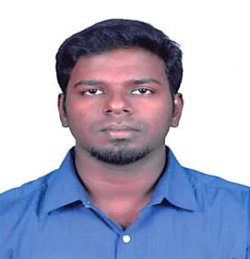 Gulfjobseeker CV No: 1331280To interview this candidate call:  971505905010Or email us back filled up Vacancy Formhttp://www.gulfjobseeker.com/Free_Job_Posting_Form.docIT Engineer / System AdministratorProven Success in Systems Optimization and Strategic IT Solutions
Accomplished system administrator with 3.6 years of experience managing server infrastructures and data-center operations across windows platforms. Effectively plan, install, configure and optimize the IT infrastructure to consistently achieve high availability and performance. Can handle IT related issues and troubleshoot for better results.Proven ability to create and deliver solutions tied to business growth, organizational development and systems/network optimization. Skilled problem identifier and troubleshooter comfortable managing systems, projects and teams in all range of IT environments. System Administrator (2012 to 2015)Hired as a full-time system administrator role for both Sever and Desktop. Provide Windows administration, LAN/WAN/VPN administration, VMware administration. Installing, configuring, and maintaining servers running Windows server 2003, 2008 & Windows server 2012 based on project requirements. Taken care of all desktop hardware and software issues. Troubleshoot network related issues.Key Contributions:As a Team Leader, Responsible for creating initial IT requirement for new users (Like creating Login ID, Mail ID, Including in respective group ID’s, common share folder access etc. in Active Directory)Network connectivity troubleshooting, ping, tracert, telnet. Manage and monitor DHCP, Allocate IP addressing by using DHCP, Design DHCP scope, DHCP reservation.Creating and maintenance of Virtual machines in VMware.Providing support of all corporate servers, shared software and other applications.Responsible for Ethernet cabling in Local Area Network Switch connectivity and access point configuration.Responsible for integration of user workstations, including MAC workstations, with Microsoft Windows server operating systems and Windows operating system.  Installation, configuration & managing of windows 2003, windows 2008 servers.Installed, upgraded and maintenance of server hardware components as per requirement.Third party Vendor Coordination for purchasing of corporate infrastructure requirement.Taken care of all Desktop - Hardware and software issues. Strong communication, collaboration & team building skills with proficiency in leading & motivating workforce as well as imparting continuous on job training for accomplishing greater operational efficiency.Coordinating with Information security team for project audit requirement and Microsoft auditing.(Continued)Desktop AdministratorConsulting with users to provide Web-based and network solutions along with strategic planning and project leadership over systems migration, configuration, administration, upgrades and troubleshooting initiatives. Key Contributions:Primary Role as System Administrator, manages a network of 100+ computers including PCs Thin Clients.Assists in the planning, design, documentation, and implementation of various systems to include desktop PC’s, servers, network equipment, and software applications.Troubleshooting & maintenance of PCs. Create, maintain and update Ghost images.User administration (Create new users, Resetting user passwords, Lock/unlock user accounts and maintaining account).Helpdesk Management.Configure and troubleshoot issues in the Microsoft outlook.Remote support on windows systems.Used OTRS tool to track, resolve and escalate trouble tickets.Tracking the user accounts and computers in Active Directory.Report and follow up all issues immediately to Customer Relation Manager on the day of occurrence and on day of closure.SAVEETHA UNIVERSITY—Chennai, INDIABachelor Engineering (Electronices and Communication Engineering) 2011. Microsoft Certified Solutions Associate (MCSA), In ProgressSitting exam in March 2015.Network Administration and server fundamentals (CCNA) from NIIT VmWareNationality –IndianDate of Birth – January 10Th 1990Gender – MaleVisa Status – Visit Visa (Expires on Feb 28, 2015)Languages- English, Malayalam, Tamil and HindiHIGHLIGHTS OF IT SKILLSWindows server AdministrationDeskop Administration and maintenanceIT related jobsProject ManagementTechnical SupportSystems Installation, Configuration & UpgradingKnowledge in VMwareGood Knowledge in networking & troubleshooting. Windows server 2003, 2008 and 2012.Active Directory, DNS, DHCP, WSUS and Proxy.Training & MonitoringPROFESSIONAL EXPERIENCECMS info System (Client : Financial Software & Systems (P) Ltd)—Chennai, India, 2012 to January 2015Anoop RResumePage 2PROFESSIONAL EXPERIENCERJW Technology— Chennai, INDIA, 2011 to 2012EDUCATION& TRAININGADDITIONAL INFORMATION